План работы  школьного спортивного клуба «Медведь» на 2020-2021 учебный год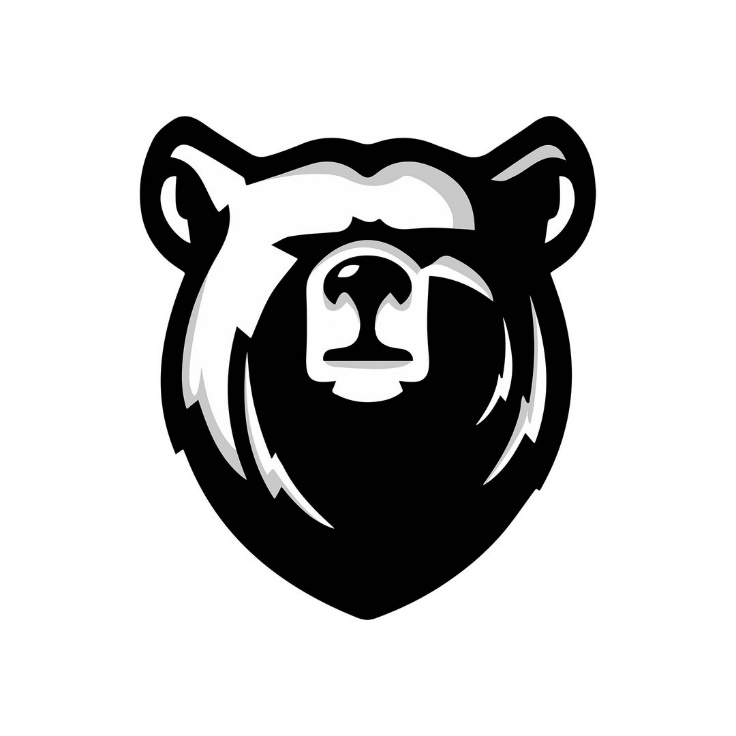 № п/пДатаСодержание работыСодержание работыУчастникиОтветственный1. Организационные мероприятия1. Организационные мероприятия1. Организационные мероприятия1. Организационные мероприятия1. Организационные мероприятия1. Организационные мероприятия1СентябрьСоревнования по мини-футболуПроведение инструктажей по вопросам безопасностиСоревнования по мини-футболуПроведение инструктажей по вопросам безопасности5-9 классЗаместитель директора по ВРУчитель физической культуры2СентябрьПолумарафон «Золотое кольцо» Полумарафон «Золотое кольцо» Сборная школы Учитель физической культуры3Сентбрь,ОктяборьТрадиционная городская легкоатлетическая эстафета на приз летчика-космонавта В. В. ТерешковойТрадиционная городская легкоатлетическая эстафета на приз летчика-космонавта В. В. ТерешковойСборная школы Учитель физической культуры4СентябрьОрганизация работы  объединений дополнительного образования «Медведь», «Подвижные игры»Организация работы  объединений дополнительного образования «Медведь», «Подвижные игры»5-10  классы,Заместитель директора по ВРУчитель физической культуры5Октябрь, апрельРазработка и утверждение положения о проведении мероприятий, посвященных Дню  ЗдоровьяРазработка и утверждение положения о проведении мероприятий, посвященных Дню  Здоровья1-10 классы, классные руководителиЗаместитель директора по ВР6Ноябрь Фестиваль школьного спорта – легкая атлетика Фестиваль школьного спорта – легкая атлетика 1-5 классЗаместитель директора по ВРУчитель физической культуры7ДекабрьДекабрьФестиваль спорта – волейбол Родители и преподаватели.Заместитель директора по ВРУчитель физической культуры8Январь- февраль Январь- февраль Фестиваль школьного спорта – лыжные гонки и биатлон 3-5 классыЗаместитель директора по ВРУчитель физической культуры9МартМартФестиваль школьного спорта – стрельба из пневматической винтовки3-5 классыЗаместитель директора по ВРУчитель физической культуры10АпрельАпрельФестиваль школьного спорта – легкоатлетический кросс 1-5 классЗаместитель директора по ВРУчитель физической культуры11АпрельАпрельФестиваль спорта – мини-футбол Родители и преподавателиЗаместитель директора по ВРУчитель физической культуры12МайМайГородская Традиционная Легкоатлетическая эстафета, посвящённая «Дню победы» Сборная школыУчитель физической культуры2. Внеклассные мероприятия2. Внеклассные мероприятия2. Внеклассные мероприятия2. Внеклассные мероприятия2. Внеклассные мероприятия2. Внеклассные мероприятия13СентябрьСоревнования по мини-футбола.Проведение инструктажей по вопросам безопасностиСоревнования по мини-футбола.Проведение инструктажей по вопросам безопасности5-10 классыУчитель физической культуры14Октябрь,ДекабрьСдача нормативов ГТОСдача нормативов ГТО1-10 классыУчитель физической культуры 15Ноябрь Первенство школы по баскетболуКомандные соревнования для 1-4 кл. Первенство школы по баскетболуКомандные соревнования для 1-4 кл.5- 10 классыУчитель физической культуры16ДекабрьСоревнования по пионерболу,  волейболу, флорболуСоревнования по пионерболу,  волейболу, флорболу1-10 классыУчитель физической культуры.17МартПервенство школы по теннисуПервенство школы по теннису5-10 классыУчитель физической культуры18Апрель     День здоровьяДень здоровья5-10 классы, Учитель физической культуры